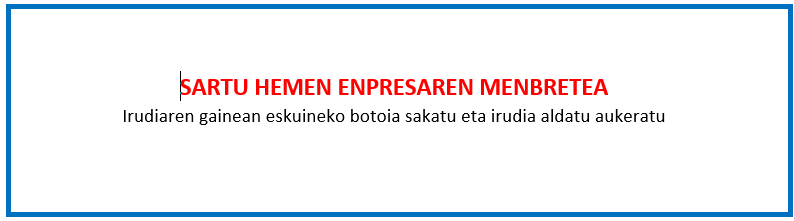 VII. ERANSKINAKANPO PERTSONALAREN ORDUEN ADIERAZPENALekua eta data                                                                         ,  2024ko                                             (a)ren             a.Gipuzkoako enpresa sarearen aukerak, balio diferentziala eta iraunkortasuna sustatzeko programa“ 2023ko deialdiaENPRESAREN DATUAK  KANPOKO ENTITATEAREN DATUAK  ADIERAZTEN DUT, proiektu honen garapenean  ondoko pertsonak  parte hartu dutela (lan harremana eta/edo sozietate-autonomoa)  ADIERAZTEN DUT, proiektu honen garapenean  ondoko pertsonak  parte hartu dutela (lan harremana eta/edo sozietate-autonomoa)  ADIERAZTEN DUT, proiektu honen garapenean  ondoko pertsonak  parte hartu dutela (lan harremana eta/edo sozietate-autonomoa)NAABIZENAK - IzenaEGOTZITAKO ORDU KOPURUAGuztira Sinadura eta enpresaren zigilua Kanpo entitatearen sinadura eta zigilua 